記入例≪表面≫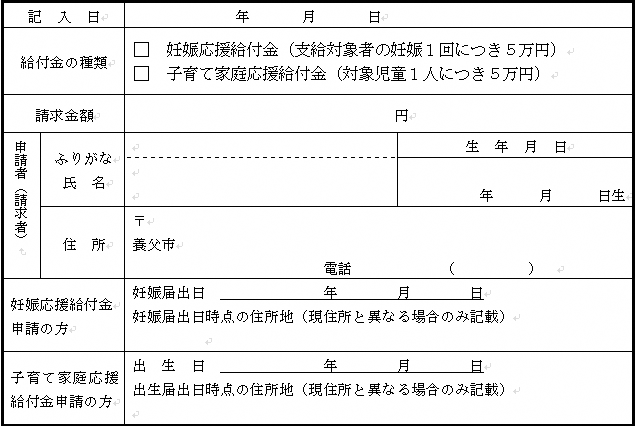 【振込を希望する金融機関口座】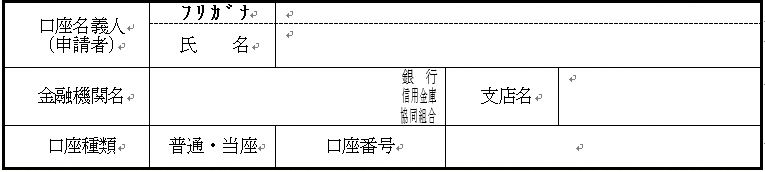 ◎申請書を郵送する場合は、必ず通帳やキャッシュカードの写し等を添付してください。※市役所窓口へお越しいただく場合も、振込先口座が確認できる通帳等を持参してください。≪裏面≫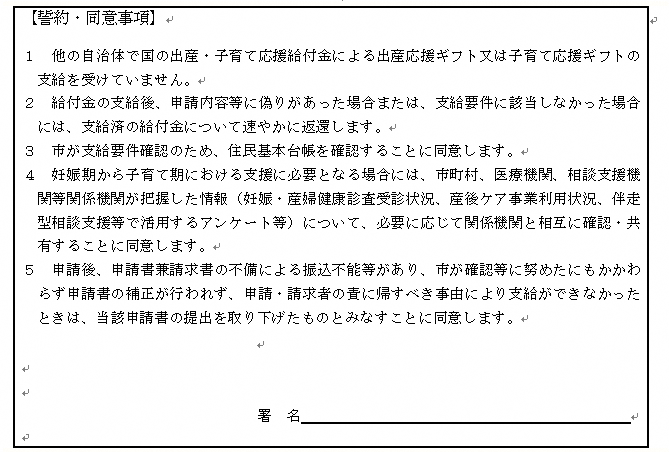 